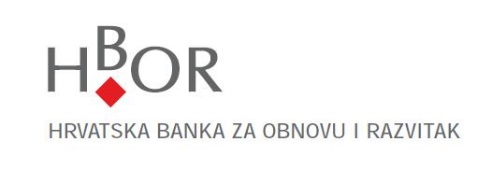 Data on Client's Beneficial OwnersPursuant to the Anti-Money Laundering and Counter-Terrorism Financing Act (Narodne Novine, Official Gazette of the Republic of Croatia Nos.108/2017 and 39/2019) HBOR is obliged to establish and verify the identity of the client's beneficial owner.  Data on business entity:If the business entity is registered as a joint stock company, the shares of which are listed on the stock exchange, please state the name of the stock exchange and short code of the share. In such case, you are not obliged to continue filling in this questionnaire.Client’s beneficial owner is defined as follows:Any natural person (persons) that is ultimately the owner or controls the client or in whose name the transaction is made is deemed to be the beneficial owner of a legal entity and includes at least:natural person (persons) that owns or controls a legal entity through direct ownership over a sufficient percentage of shares, including shares in bearer form, or voting rights or business shares in this legal entity. The indicator of direct ownership that a natural person has in a legal entity is the ownership of more than 25% of business shares, voting or other rights based on which it exercises its right of management of the legal entity or the ownership of 25% plus one share,natural person (persons) who exercises control over a legal entity through indirect ownership over a sufficient percentage of shares, including shares in bearer form, or voting rights or business shares in this legal entity. The indicator of indirect ownership is the ownership or control by the same natural person (persons) over one or several legal entities that individually or together have over 25% business shares or 25% plus one share in the client,natural person (persons) with control position in the property management of a legal entity through other means. Control position in the property management of a legal entity through other means can also relate to the criteria of control used in the preparation of consolidated financial statements, e.g. shareholders’ agreement, by exercising a dominant influence and authorisation for the appointment of senior management,subsidiary beneficial ownership: exists in case when there are no natural persons that would correspond to the definition of beneficial owner based on ownership or control position, and in such cases, general managers /members of the management board are deemed to be beneficial owners,any natural person authorised to represent or any natural person that has a control position in the property management are deemed to be beneficial owners of domestic and legal associations and their unions, trusts, foundations, institutions, arts organisations, chambers, trade unions, association of employers, political parties, cooperatives, credit unions or religious communities.Owner 1Owner 2Owner 3Owner 4By signing this Questionnaire, I confirm that all the data contained herein are true and I authorise HBOR to verify all the data given. I will personally inform you within 15 working days should any change occur relating to the data given above.Attachments: Table 1 and Table 2Name of business entity and legal form:Business entity has more than 1 ownerYES NO Business entity is listed on a regulated stock exchange:YES NO Name of the stock exchange  ISIN code of share:Name and family name:Date of birth:Country of residence:Country of residence:Citizenship(s):Person is:Percentage of ownership:Name and family name:Date of birth:Country of residence:Country of residence:Citizenship(s):Person is:Type of ownership:Percentage of ownership:Name and family name:Date of birth:Country of residence:Country of residence:Citizenship(s):Person is:Type of ownership:Percentage of ownership:Name and family name:Date of birth:Country of residence:Country of residence:Citizenship(s):Person is:Type of ownership:Percentage of ownership:Place and dateName and family name of person authorised to represent and signature